IDENTIFICAÇÃO DO COORDENADOR E DO CONVÊNIOIDENTIFICAÇÃO DO COORDENADOR E DO CONVÊNIOIDENTIFICAÇÃO DO COORDENADOR E DO CONVÊNIOIDENTIFICAÇÃO DO COORDENADOR E DO CONVÊNIOIDENTIFICAÇÃO DO COORDENADOR E DO CONVÊNIOIDENTIFICAÇÃO DO COORDENADOR E DO CONVÊNIOIDENTIFICAÇÃO DO COORDENADOR E DO CONVÊNIOIDENTIFICAÇÃO DO COORDENADOR E DO CONVÊNIOIDENTIFICAÇÃO DO COORDENADOR E DO CONVÊNIOIDENTIFICAÇÃO DO COORDENADOR E DO CONVÊNIOIDENTIFICAÇÃO DO COORDENADOR E DO CONVÊNIOIDENTIFICAÇÃO DO COORDENADOR E DO CONVÊNIOIDENTIFICAÇÃO DO COORDENADOR E DO CONVÊNIONº: Nº: Nº: Fonte Financiadora: Fonte Financiadora: Fonte Financiadora: Fonte Financiadora: Fonte Financiadora: Fonte Financiadora: Fonte Financiadora: Fonte Financiadora: Fonte Financiadora: Fonte Financiadora: Nome do Projeto: Nome do Projeto: Nome do Projeto: Nome do Projeto: Nome do Projeto: Nome do Projeto: Nome do Projeto: Nome do Projeto: Nome do Projeto: Nome do Projeto: Nome do Projeto: Nome do Projeto: Nome do Projeto: Coordenador: Coordenador: Coordenador: Coordenador: Coordenador: Celular: Celular: Celular: E-mail: E-mail: E-mail: E-mail: E-mail: Secretário (a): Secretário (a): Secretário (a): Secretário (a): Secretário (a): Celular: Celular: Celular: E-mail: E-mail: E-mail: E-mail: E-mail: RELAÇÃO DO OBJETO SOLICITADORELAÇÃO DO OBJETO SOLICITADORELAÇÃO DO OBJETO SOLICITADORELAÇÃO DO OBJETO SOLICITADORELAÇÃO DO OBJETO SOLICITADORELAÇÃO DO OBJETO SOLICITADORELAÇÃO DO OBJETO SOLICITADORELAÇÃO DO OBJETO SOLICITADORELAÇÃO DO OBJETO SOLICITADORELAÇÃO DO OBJETO SOLICITADORELAÇÃO DO OBJETO SOLICITADORELAÇÃO DO OBJETO SOLICITADORELAÇÃO DO OBJETO SOLICITADONome do item do plano de trabalho:  Nome do item do plano de trabalho:  Nome do item do plano de trabalho:  Nome do item do plano de trabalho:  Nome do item do plano de trabalho:  Nome do item do plano de trabalho:  Nome do item do plano de trabalho:  Nome do item do plano de trabalho:  Nome do item do plano de trabalho:  Nome do item do plano de trabalho:  Nome do item do plano de trabalho:  Nome do item do plano de trabalho:  Nome do item do plano de trabalho:  ItemQtdNCMDescrição em PortuguêsDescrição em PortuguêsDescrição em PortuguêsDescrição em PortuguêsDescrição em PortuguêsDescrição em PortuguêsDescrição em PortuguêsDescrição em PortuguêsDescrição em PortuguêsDescrição em Português0102030405060708DETALHAMENTO DO BEMDETALHAMENTO DO BEMDETALHAMENTO DO BEMDETALHAMENTO DO BEMDETALHAMENTO DO BEMDETALHAMENTO DO BEMDETALHAMENTO DO BEMDETALHAMENTO DO BEMDETALHAMENTO DO BEMDETALHAMENTO DO BEMDETALHAMENTO DO BEMDETALHAMENTO DO BEMDETALHAMENTO DO BEMTipo do Item: Tipo do Item: Tipo do Item: Tipo do Item: Inflamável: Inflamável: Inflamável: Contém Fluídos: Contém Fluídos: Contém Fluídos: Contém Fluídos: Contém Fluídos: Perecível:  Especificidades:Especificidades:Especificidades:Especificidades:Especificidades:Especificidades:Especificidades:Especificidades:Especificidades:Especificidades:Especificidades:Especificidades:Especificidades:DADOS DA EMPRESA EXPORTADORADADOS DA EMPRESA EXPORTADORADADOS DA EMPRESA EXPORTADORADADOS DA EMPRESA EXPORTADORADADOS DA EMPRESA EXPORTADORADADOS DA EMPRESA EXPORTADORADADOS DA EMPRESA EXPORTADORADADOS DA EMPRESA EXPORTADORADADOS DA EMPRESA EXPORTADORADADOS DA EMPRESA EXPORTADORADADOS DA EMPRESA EXPORTADORADADOS DA EMPRESA EXPORTADORADADOS DA EMPRESA EXPORTADORAEmpresa Exportadora: Empresa Exportadora: Empresa Exportadora: Empresa Exportadora: Empresa Exportadora: Empresa Exportadora: Empresa Exportadora: Empresa Exportadora: Empresa Exportadora: Empresa Exportadora: Empresa Exportadora: Empresa Exportadora: Empresa Exportadora: Vendedor (a):  Vendedor (a):  Vendedor (a):  Vendedor (a):  Vendedor (a):  Vendedor (a):  Celular: Celular: Celular: E-mail: E-mail: E-mail: E-mail: Empresa Representante no Brasil:  Empresa Representante no Brasil:  Empresa Representante no Brasil:  Empresa Representante no Brasil:  Empresa Representante no Brasil:  Empresa Representante no Brasil:  Empresa Representante no Brasil:  Empresa Representante no Brasil:  Empresa Representante no Brasil:  Empresa Representante no Brasil:  Empresa Representante no Brasil:  CNPJ: CNPJ: Nome: Nome: Nome: Nome: Nome: Nome: Celular: Celular: Celular: E-mail: E-mail: E-mail: E-mail: DADOS DO REQUISITANTE E LOCAL DE UTILIZAÇÃODADOS DO REQUISITANTE E LOCAL DE UTILIZAÇÃODADOS DO REQUISITANTE E LOCAL DE UTILIZAÇÃODADOS DO REQUISITANTE E LOCAL DE UTILIZAÇÃODADOS DO REQUISITANTE E LOCAL DE UTILIZAÇÃODADOS DO REQUISITANTE E LOCAL DE UTILIZAÇÃODADOS DO REQUISITANTE E LOCAL DE UTILIZAÇÃODADOS DO REQUISITANTE E LOCAL DE UTILIZAÇÃODADOS DO REQUISITANTE E LOCAL DE UTILIZAÇÃODADOS DO REQUISITANTE E LOCAL DE UTILIZAÇÃODADOS DO REQUISITANTE E LOCAL DE UTILIZAÇÃODADOS DO REQUISITANTE E LOCAL DE UTILIZAÇÃODADOS DO REQUISITANTE E LOCAL DE UTILIZAÇÃOResponsável: Responsável: Responsável: Responsável: Responsável: Responsável: Celular: Celular: Celular: Celular: E-mail: E-mail: E-mail: Local de Utilização: Local de Utilização: Local de Utilização: Local de Utilização: Local de Utilização: Local de Utilização: Local de Utilização: Local de Utilização: Local de Utilização: Local de Utilização: Local de Utilização: Local de Utilização: Local de Utilização: UF: UF: UF: CEP: CEP: CEP: Modalidade de Entrega: Modalidade de Entrega: Modalidade de Entrega: Modalidade de Entrega: Modalidade de Entrega: Modalidade de Entrega: Modalidade de Entrega: Conferência do material deverá ser realizada, EXCLUSIVAMENTE na presença do responsável pela retirada  Conferência do material deverá ser realizada, EXCLUSIVAMENTE na presença do responsável pela retirada  Conferência do material deverá ser realizada, EXCLUSIVAMENTE na presença do responsável pela retirada  Conferência do material deverá ser realizada, EXCLUSIVAMENTE na presença do responsável pela retirada  Conferência do material deverá ser realizada, EXCLUSIVAMENTE na presença do responsável pela retirada  Conferência do material deverá ser realizada, EXCLUSIVAMENTE na presença do responsável pela retirada  Conferência do material deverá ser realizada, EXCLUSIVAMENTE na presença do responsável pela retirada  Conferência do material deverá ser realizada, EXCLUSIVAMENTE na presença do responsável pela retirada  Conferência do material deverá ser realizada, EXCLUSIVAMENTE na presença do responsável pela retirada  Conferência do material deverá ser realizada, EXCLUSIVAMENTE na presença do responsável pela retirada  Conferência do material deverá ser realizada, EXCLUSIVAMENTE na presença do responsável pela retirada  Conferência do material deverá ser realizada, EXCLUSIVAMENTE na presença do responsável pela retirada  Conferência do material deverá ser realizada, EXCLUSIVAMENTE na presença do responsável pela retirada  TERMO DE ACEITETERMO DE ACEITETERMO DE ACEITETERMO DE ACEITETERMO DE ACEITETERMO DE ACEITETERMO DE ACEITETERMO DE ACEITETERMO DE ACEITETERMO DE ACEITETERMO DE ACEITETERMO DE ACEITETERMO DE ACEITEO bem importado deverá ser utilizado somente nas unidades da UFRRJ, podendo somente ser transferido para outra instituição mediante prévia autorização da Receita Federal, conforme Lei 8.010/90 – Portaria MCT/MF 977/10 – Art. 124 do Decreto 6.759/09.O bem importado deverá ser utilizado somente nas unidades da UFRRJ, podendo somente ser transferido para outra instituição mediante prévia autorização da Receita Federal, conforme Lei 8.010/90 – Portaria MCT/MF 977/10 – Art. 124 do Decreto 6.759/09.O bem importado deverá ser utilizado somente nas unidades da UFRRJ, podendo somente ser transferido para outra instituição mediante prévia autorização da Receita Federal, conforme Lei 8.010/90 – Portaria MCT/MF 977/10 – Art. 124 do Decreto 6.759/09.O bem importado deverá ser utilizado somente nas unidades da UFRRJ, podendo somente ser transferido para outra instituição mediante prévia autorização da Receita Federal, conforme Lei 8.010/90 – Portaria MCT/MF 977/10 – Art. 124 do Decreto 6.759/09.O bem importado deverá ser utilizado somente nas unidades da UFRRJ, podendo somente ser transferido para outra instituição mediante prévia autorização da Receita Federal, conforme Lei 8.010/90 – Portaria MCT/MF 977/10 – Art. 124 do Decreto 6.759/09.O bem importado deverá ser utilizado somente nas unidades da UFRRJ, podendo somente ser transferido para outra instituição mediante prévia autorização da Receita Federal, conforme Lei 8.010/90 – Portaria MCT/MF 977/10 – Art. 124 do Decreto 6.759/09.O bem importado deverá ser utilizado somente nas unidades da UFRRJ, podendo somente ser transferido para outra instituição mediante prévia autorização da Receita Federal, conforme Lei 8.010/90 – Portaria MCT/MF 977/10 – Art. 124 do Decreto 6.759/09.O bem importado deverá ser utilizado somente nas unidades da UFRRJ, podendo somente ser transferido para outra instituição mediante prévia autorização da Receita Federal, conforme Lei 8.010/90 – Portaria MCT/MF 977/10 – Art. 124 do Decreto 6.759/09.O bem importado deverá ser utilizado somente nas unidades da UFRRJ, podendo somente ser transferido para outra instituição mediante prévia autorização da Receita Federal, conforme Lei 8.010/90 – Portaria MCT/MF 977/10 – Art. 124 do Decreto 6.759/09.O bem importado deverá ser utilizado somente nas unidades da UFRRJ, podendo somente ser transferido para outra instituição mediante prévia autorização da Receita Federal, conforme Lei 8.010/90 – Portaria MCT/MF 977/10 – Art. 124 do Decreto 6.759/09.O bem importado deverá ser utilizado somente nas unidades da UFRRJ, podendo somente ser transferido para outra instituição mediante prévia autorização da Receita Federal, conforme Lei 8.010/90 – Portaria MCT/MF 977/10 – Art. 124 do Decreto 6.759/09.O bem importado deverá ser utilizado somente nas unidades da UFRRJ, podendo somente ser transferido para outra instituição mediante prévia autorização da Receita Federal, conforme Lei 8.010/90 – Portaria MCT/MF 977/10 – Art. 124 do Decreto 6.759/09.O bem importado deverá ser utilizado somente nas unidades da UFRRJ, podendo somente ser transferido para outra instituição mediante prévia autorização da Receita Federal, conforme Lei 8.010/90 – Portaria MCT/MF 977/10 – Art. 124 do Decreto 6.759/09.JUSTIFICATIVA DA NECESSIDADE DE IMPORTAÇÃOJUSTIFICATIVA DA NECESSIDADE DE IMPORTAÇÃOJUSTIFICATIVA DA NECESSIDADE DE IMPORTAÇÃOJUSTIFICATIVA DA NECESSIDADE DE IMPORTAÇÃOJUSTIFICATIVA DA NECESSIDADE DE IMPORTAÇÃOJUSTIFICATIVA DA NECESSIDADE DE IMPORTAÇÃOJUSTIFICATIVA DA NECESSIDADE DE IMPORTAÇÃOJUSTIFICATIVA DA NECESSIDADE DE IMPORTAÇÃOJUSTIFICATIVA DA NECESSIDADE DE IMPORTAÇÃOJUSTIFICATIVA DA NECESSIDADE DE IMPORTAÇÃOJUSTIFICATIVA DA NECESSIDADE DE IMPORTAÇÃOJUSTIFICATIVA DA NECESSIDADE DE IMPORTAÇÃOJUSTIFICATIVA DA NECESSIDADE DE IMPORTAÇÃO- O material/serviço requisitado é destinado a atender , que desenvolve as seguintes atividades: . - O material/serviço é necessário devido  e a não aquisição/contratação implicará .- O material/serviço requisitado é destinado a atender , que desenvolve as seguintes atividades: . - O material/serviço é necessário devido  e a não aquisição/contratação implicará .- O material/serviço requisitado é destinado a atender , que desenvolve as seguintes atividades: . - O material/serviço é necessário devido  e a não aquisição/contratação implicará .- O material/serviço requisitado é destinado a atender , que desenvolve as seguintes atividades: . - O material/serviço é necessário devido  e a não aquisição/contratação implicará .- O material/serviço requisitado é destinado a atender , que desenvolve as seguintes atividades: . - O material/serviço é necessário devido  e a não aquisição/contratação implicará .- O material/serviço requisitado é destinado a atender , que desenvolve as seguintes atividades: . - O material/serviço é necessário devido  e a não aquisição/contratação implicará .- O material/serviço requisitado é destinado a atender , que desenvolve as seguintes atividades: . - O material/serviço é necessário devido  e a não aquisição/contratação implicará .- O material/serviço requisitado é destinado a atender , que desenvolve as seguintes atividades: . - O material/serviço é necessário devido  e a não aquisição/contratação implicará .- O material/serviço requisitado é destinado a atender , que desenvolve as seguintes atividades: . - O material/serviço é necessário devido  e a não aquisição/contratação implicará .- O material/serviço requisitado é destinado a atender , que desenvolve as seguintes atividades: . - O material/serviço é necessário devido  e a não aquisição/contratação implicará .- O material/serviço requisitado é destinado a atender , que desenvolve as seguintes atividades: . - O material/serviço é necessário devido  e a não aquisição/contratação implicará .- O material/serviço requisitado é destinado a atender , que desenvolve as seguintes atividades: . - O material/serviço é necessário devido  e a não aquisição/contratação implicará .- O material/serviço requisitado é destinado a atender , que desenvolve as seguintes atividades: . - O material/serviço é necessário devido  e a não aquisição/contratação implicará .INFORMAÇÕES ADICIONAISINFORMAÇÕES ADICIONAISINFORMAÇÕES ADICIONAISINFORMAÇÕES ADICIONAISINFORMAÇÕES ADICIONAISINFORMAÇÕES ADICIONAISINFORMAÇÕES ADICIONAISINFORMAÇÕES ADICIONAISINFORMAÇÕES ADICIONAISINFORMAÇÕES ADICIONAISINFORMAÇÕES ADICIONAISINFORMAÇÕES ADICIONAISINFORMAÇÕES ADICIONAISSeropédica,  de  de .Seropédica,  de  de .Seropédica,  de  de .Seropédica,  de  de .Seropédica,  de  de .Seropédica,  de  de .Seropédica,  de  de .Seropédica,  de  de .Seropédica,  de  de .Seropédica,  de  de .Seropédica,  de  de .Seropédica,  de  de .Seropédica,  de  de .____________________________________________________Assinatura Coordenador e Carimbo____________________________________________________Assinatura Coordenador e Carimbo____________________________________________________Assinatura Coordenador e Carimbo____________________________________________________Assinatura Coordenador e Carimbo____________________________________________________Assinatura Coordenador e Carimbo____________________________________________________Assinatura Coordenador e Carimbo____________________________________________________Assinatura Coordenador e Carimbo____________________________________________________Assinatura Coordenador e Carimbo____________________________________________________Assinatura Coordenador e Carimbo____________________________________________________Assinatura Coordenador e Carimbo____________________________________________________Assinatura Coordenador e Carimbo____________________________________________________Assinatura Coordenador e Carimbo____________________________________________________Assinatura Coordenador e Carimbo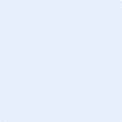 